Звуки [Йʹ Э]. Буква Е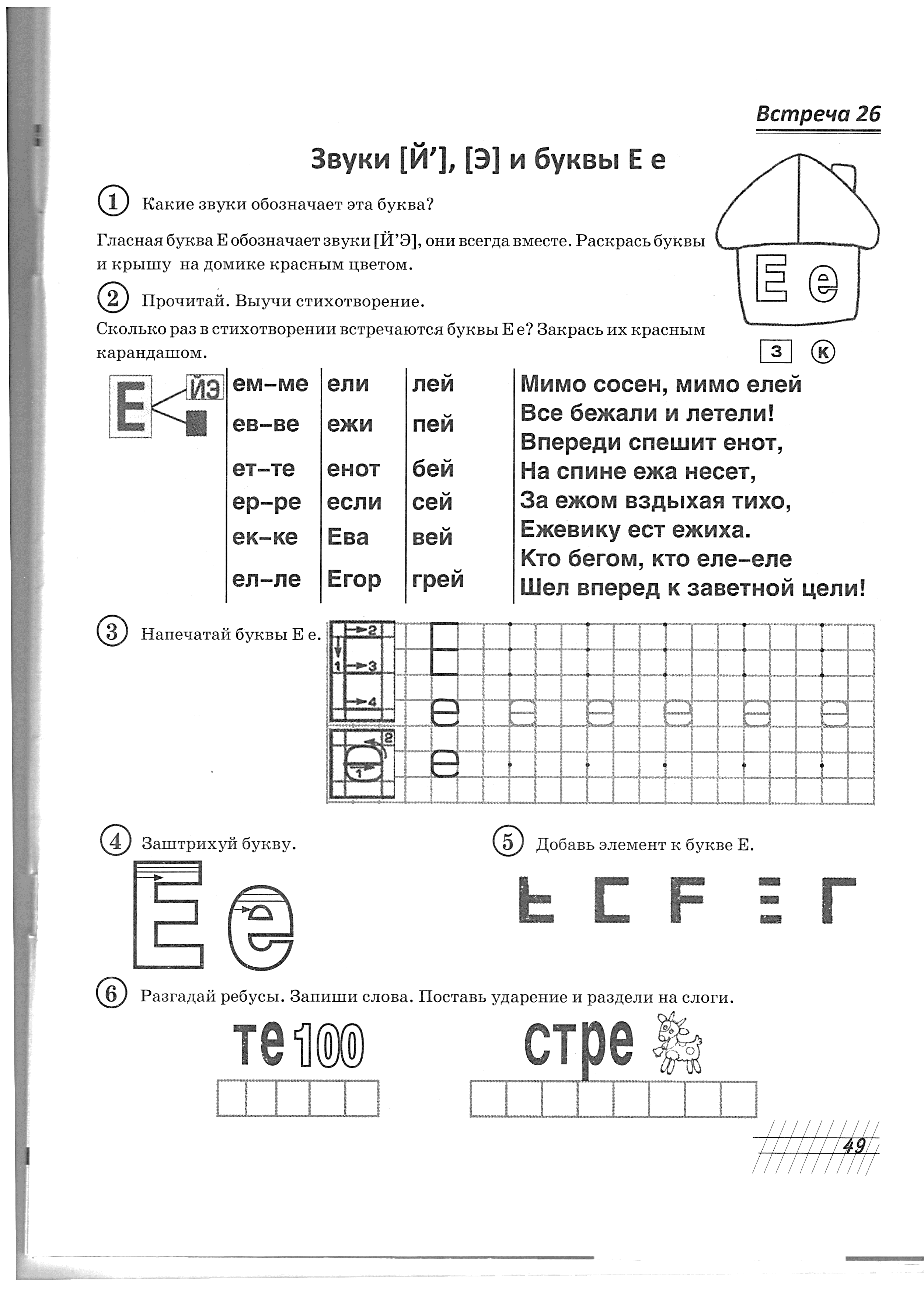 1. Какие звуки обозначает буква Е? Гласная буква Е обозначает звуки [Йʹ Э]. Раскрась буквы красным цветом, звуковички и крышу зеленым и красным цветом.ЗАПОМНИ!Буква Е – «хитрая» гласная. Она обозначает два звука, если стоит:1) в начале слова;2) посла гласной;3) после ъ и ь.2.  Прочитай слоги и слова. Прочитай и выучи стихотворение.Сколько раз в стихотворении встречаются буквы Е е?Закрась их красным цветом.3.  Напечатай буквы Е е.4.   Заштрихуй буквы Е                                           5.   Добавь элемент к букве Е.в заданном направлении.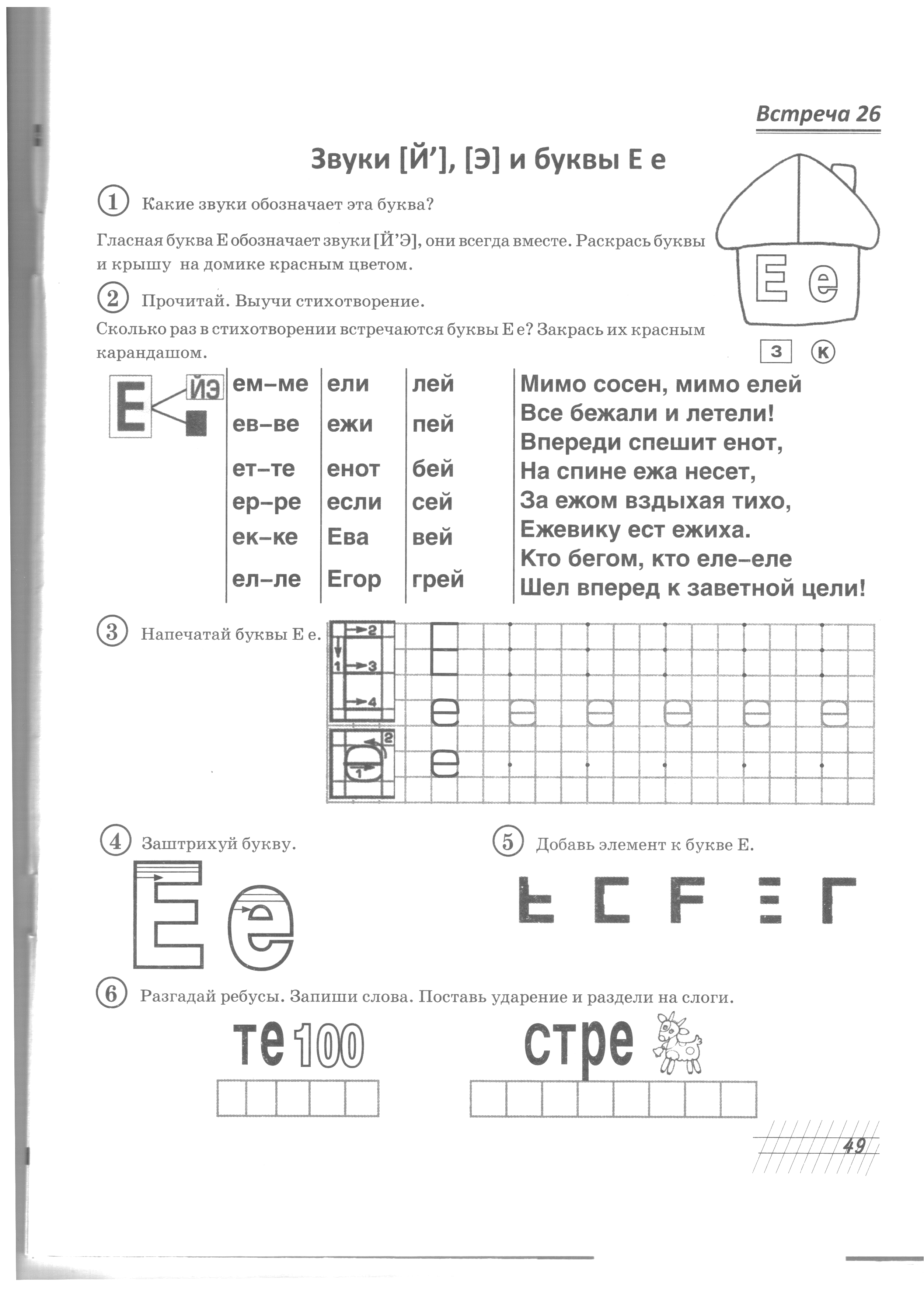 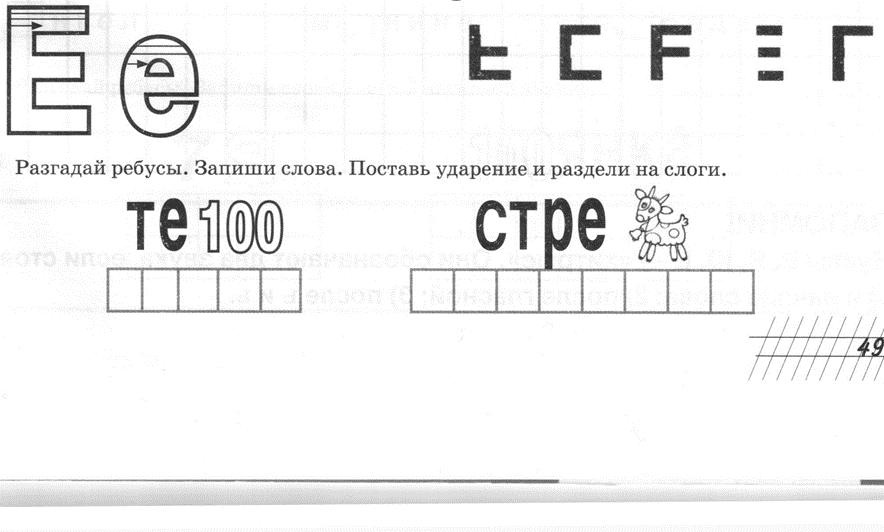 6.  Разгадай ребусы. Запиши слова. Поставь ударение и раздели на слоги.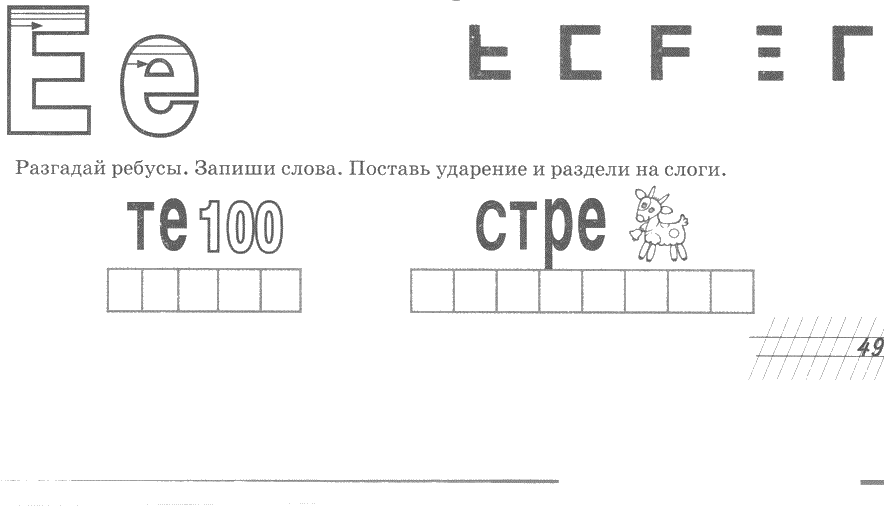 7.   Кто где живёт? Соедини линиями животных с мостом жительства.8.  Помоги еноту сложить в ящик все гласные буквы. Что ты знаешь об остальных буквах.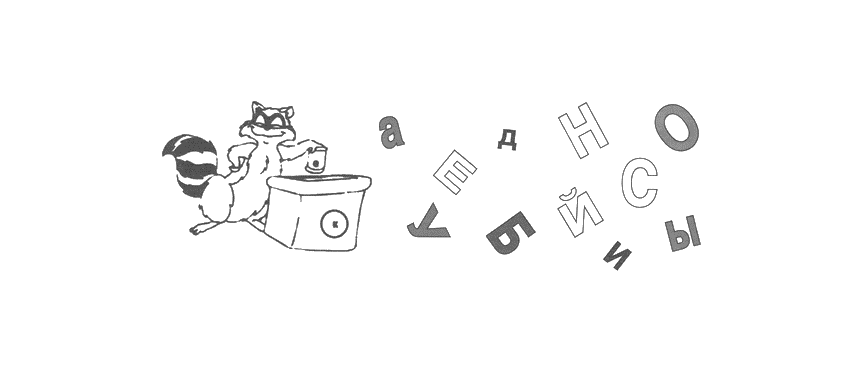 9. Найди и обведи буквы Е е.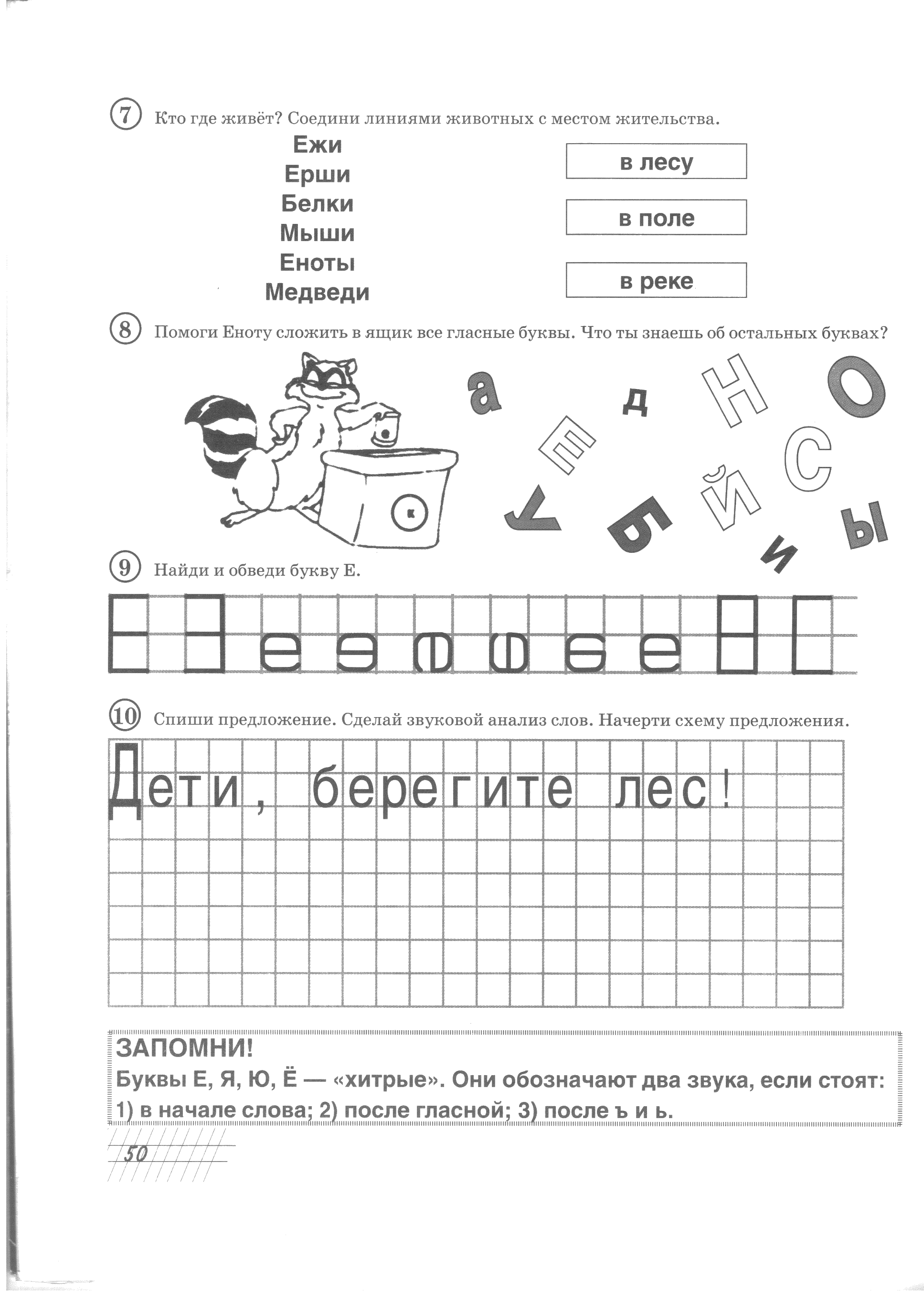 10. Спиши предложение. Сделай звуковой анализ слов. Начерти схему предложения.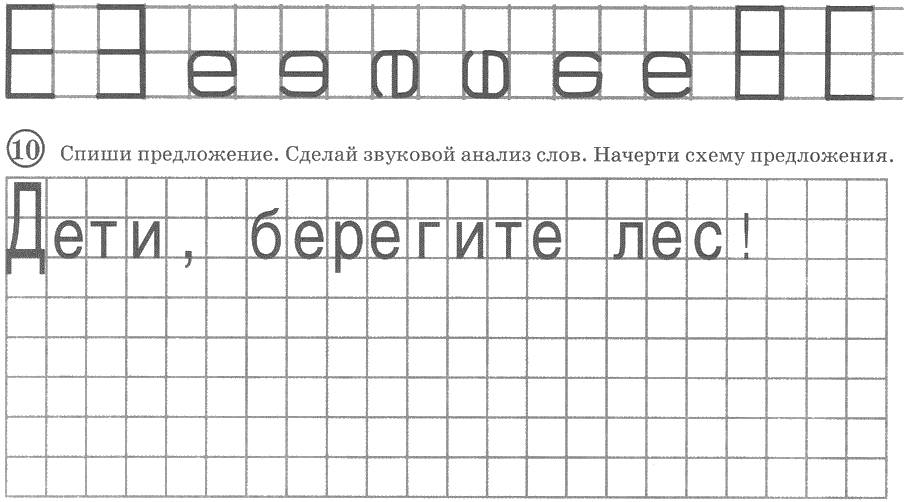            ЙʹЭЕем – меев – веет – теер – реек – кеел – ле елиежиенотеслиЕваЕгорлейпейбейсейвейгрейМимо сосен, мимо елейВсе бежали и летели!Впереди спешит енот,На спине ежа несёт,За ежом вздыхая тихо,Ежевику ест ежиха.Кто бегом, кто еле – елеШёл вперёд к заветной цели!ЕжиЕршиБелкиМышиЕнотыМедведив лесув полев реке